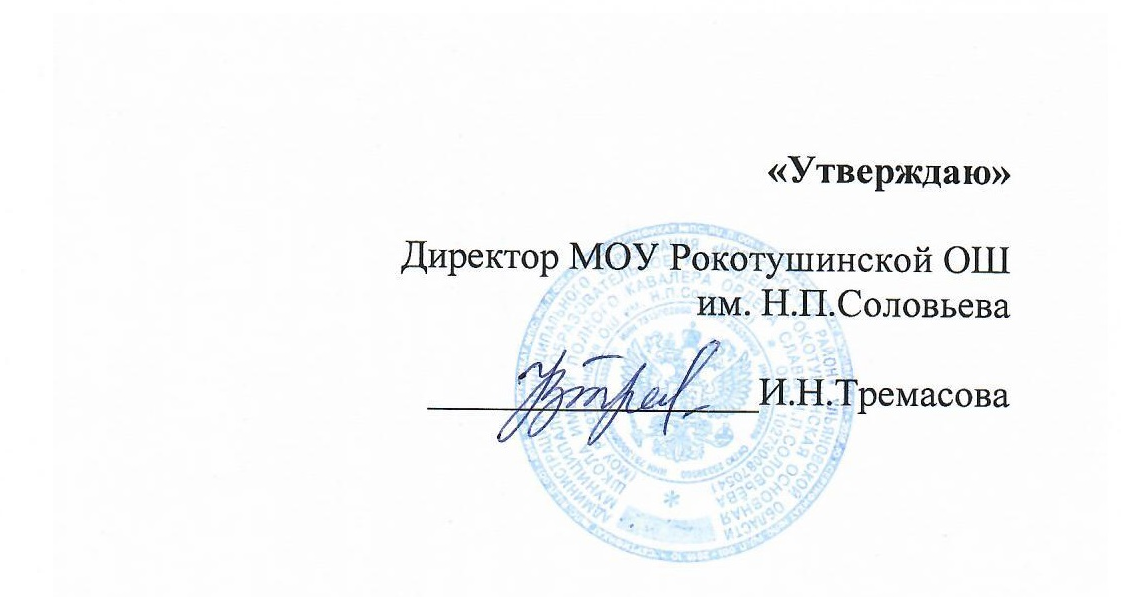 МЕНЮна « _18__ »   ____октября__________    2023 гЗавтракОбедДиспетчер по питанию______Ю.С. Абрамова 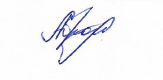 №п/пНаименование блюд7-11 лет7-11 лет12-18 лет12-18 лет№п/пНаименование блюдВыход,грЦена Выход,грЦена1Фрукт порционно/яблоко 15020-0015020-002Творожная запеканка с соусом сладким 17055-0023073-004Чай черный с лимоном 2007-002007-005Батон нарезной604-80806-50Итого86-80106-50№п/пНаименование блюд7-11 лет7-11 лет12-18 лет12-18 лет12-18 лет№п/пНаименование блюдВыход,грЦена Выход, грЦена 1Салат из свеж. Помидоры и огур заправленный раст. маслом6012-0010020-002Борщ из свеж капусты на бульоне20017-0025020-003Плов с птицей  23063-0025066-004Компот из фруктово-ягодной смеси 20012-0020012-005Хлеб р/п705-60705-606Хлеб пченичный504-00ИтогоИтого109-60127-6